World HistoryMt2- Imperialism and IndustrializationLevel 3 Project Due date: December 8th, 2016 @3:45 on Google Classroom Assignment: You will review the information you learned in Measurement topic #2 (Imperialism and Industrialization) and research information about one country that was Imperialized. 1st-Review what made it possible for England to be the first nation to industrialize2nd-Review the basics of capitalism and Communism3rd-****Research one nation that was imperialized*****	Period 2- South Africa	Period 3-India	Period 4-Vietnam or Laos	Period 5-Philippines	Period7-Congo            ----Name of the nation imperialized (taken over), Who imperialized them? When were they imperialized? Why was             the nation imperialized, for what reasons? How was the imperialized (taken over nation) treated? (details!) *** One citations need to be from your own research***Requirements for different projects Power point – Must have a title page, 7 slides of information & one picture on each slide, and a work cited page with 3 citations=9 slidesResearch paper – Must be 3 full pages typed and have a work cited page with 3 citations Brochure – Must have title page, inside information laid out in an organized fashion, have pictures/graphs and have 3 citations on the backNewsletter- Front and back, must have 3-4 articles and pictures and 3 citations on the back page Or any other type of evidence that has been approved by Ms. TorresDue date: December 8th, 2016 @3:45 on Google ClassroomDue date ProtocolIf you need an extension: You need to notify Ms. Torres two days in advance. If project is turned in late: Any student that does not complete the mt project  at level 3 proficiency by the due date will complete the 5 page in class essay for the MT in place of the project  and your life skills grade will be affected.Resources: Information regarding MT2: www.torreslhs.weebly.com How to cite:      http://www.easybib.com  Assessment Rubric for PowerPoint PresentationsNotes for how to cite: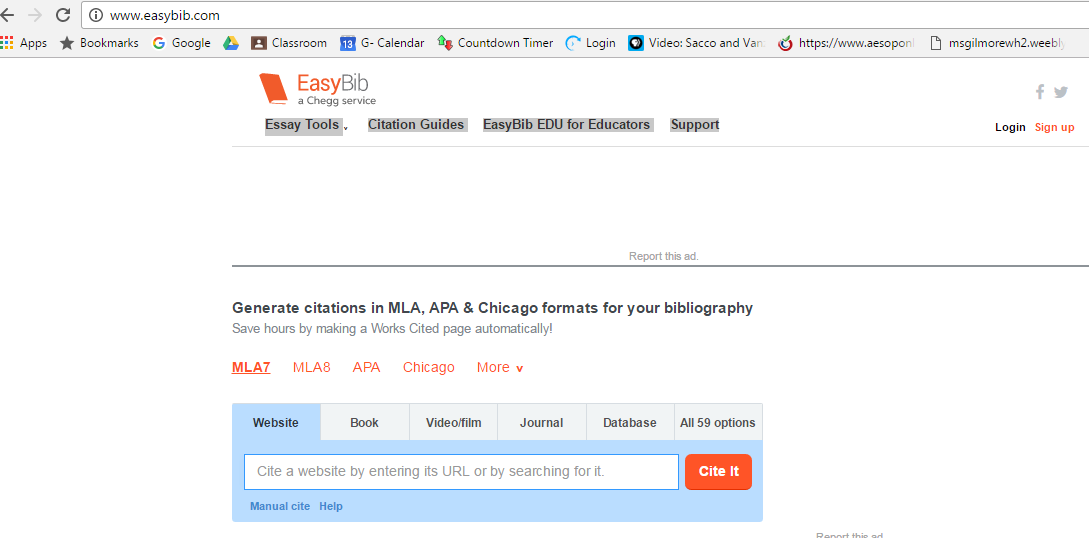 Examples:If you use a book:Spielvogel, Jackson S. "Chapter 4 Section 4." World History - California Edition: Modern times. S.l.: Glencoe Mcgraw-Hill Schoo, 2006. 75-78. Print.If you use a website: History.com Staff. "Spanish American War." History.com. A&E Television Networks, 2010. Web. 07 Oct. 2016.If you use my handouts: Torres, Christina, Ms. MT1: The Development of Modern Political Thought LT#2 Who Were Some Important Leaders of the Enlightenment Movement and What Were Some of Their Ideas? Handout #3. Lindsay CA: LHS, 2016. Print.Torres, Christina, Ms. MT1: THe Development of Modern Political Thought LT1&2 Explain the Connection between the Magna Carta, English Bill of Rights, Locke's, Montesquieu's and Rousseau's Ideas to the American Revolution and the New American Government. Handout #4. Lindsay CA: LHS, 2016. Print.Exemplary 3Developing 2Beginning 1OrganizationInformation presented in logical, interesting sequenceInformation in logical sequence at times.Difficult to follow presentation--student jumps aroundSubject KnowledgeDemonstrates full knowledge by answering all learning targets with explanations and elaborationsAt ease with expected answers to questions but does not elaborate, go into detail. Uncomfortable with information and is able to answer only rudimentary questionsGraphicsExplain and reinforce screen text and presentationAt times is related to text and presentationRarely uses graphics that support text and presentation